Studijska poseta Univerzitetu u Zagrebu u okviru Erasmus + projekta „Podsticanje komunikacije “ (Assisting Better Communication - ABC) Prvi TOT sastanak održan je u Zagrebu od 22. do 25. maja 2017. na Fakultetu za obrazovanje i rehabilitaciju na Univerzitetu u Zagrebu.Ostvareni ciljevi ovog TOT-a su poboljšana znanja, uvidi i veštine u oblasti procene i intervencije oštećenja sluha i pucanja.Ovaj TOT je naznačen za univerzitetske predavače u oblasti govorne i jezičke patologijePrvi dan bio je usredsređen na sastanke sa članovima SLT programa, diskutuji o SLT programu na nivou BA i MA sa naglaskom na oštećenja sluha i kurseve za mucenje, uvodom u novi integrativni studijski program. Takođe, učesnici su upoznati sa novim metodama istraživanja primenjenim u Laboratoriji za govornu i slušnu akustiku, Laboratoriju za psiholingvistička istraživanja i Centru za rehabilitaciju, kao i sa opremom i metodama rada ovih institucija. Drugi dan, trening se odnosio na mucanje – radionice o mucanju i praćenja terapeutskog rada sa decom i roditeljima. Treći dan, učesnici su se upoznali sa novim tehnikama terapije u oblasti rane intervencije kod dece sa oštećenjem sluha i kasnije o tome diskutovali. Četvrtog dana, učesnici su posmatrali individualni i grupni rad i metode korištene u Poliklinici za slušanje i govornu rehabilitaciju "Suvag". Takođe, učesnici su posmatrali i diskutovali o metodama obrazovanja i rehabilitacije dece sa oštećenjem sluha, teškoćama u komunikaciji i teškim oštećenjem u Centru "Slava Raškaj". Učesnici su takođe upoznati sa hrvatskim znakovnim jezikom u Laboratoriji za znakovni jezik i kulturu gluvih. Predstavnik Univerziteta u Istočnom Sarajevu bila je asistent Bojana Vuković.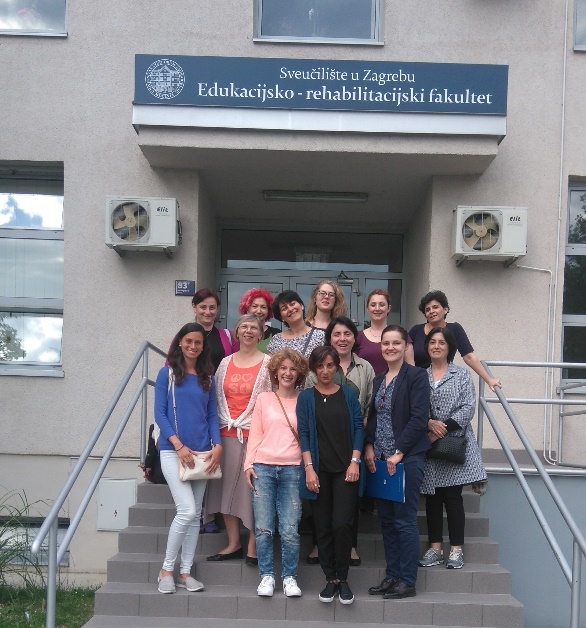 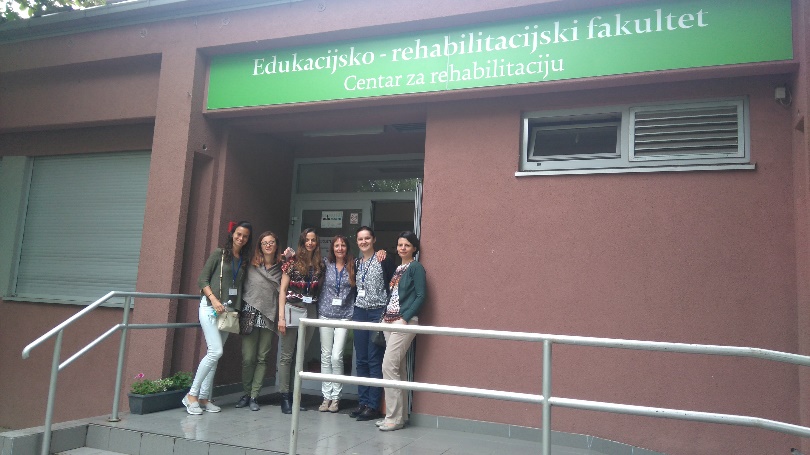 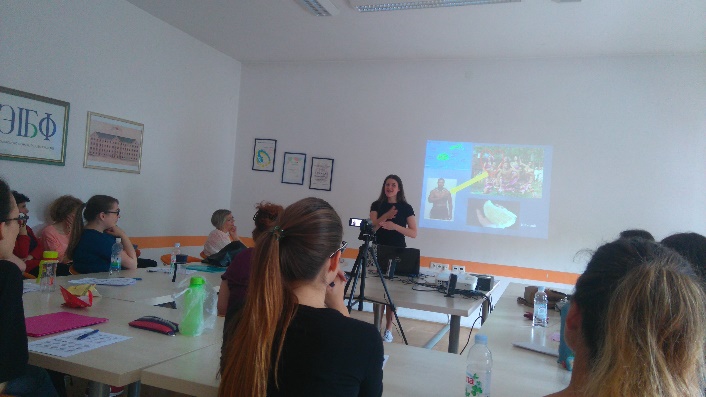 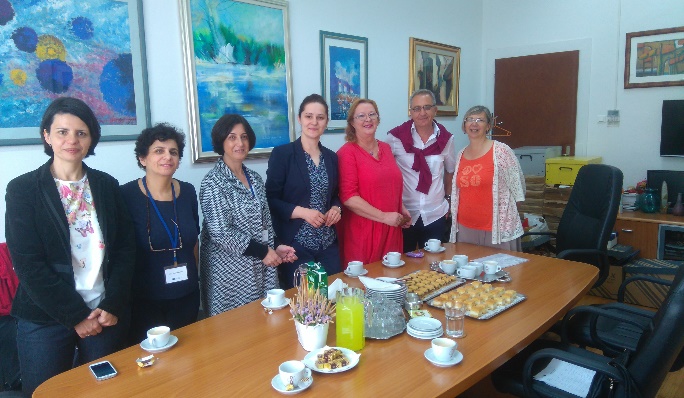 